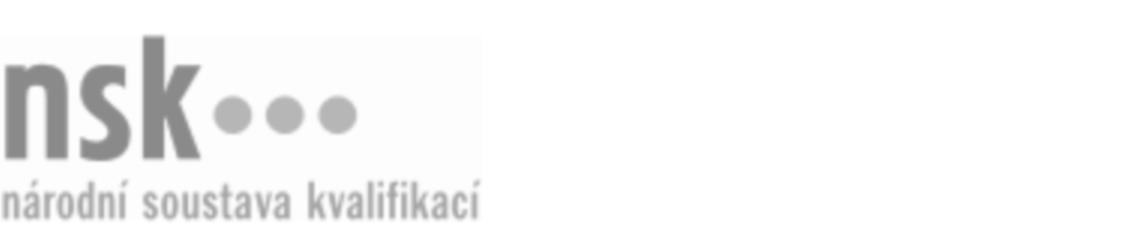 Kvalifikační standardKvalifikační standardKvalifikační standardKvalifikační standardKvalifikační standardKvalifikační standardKvalifikační standardKvalifikační standardAgronom/agronomka pro pěstování lnu a konopí (kód: 41-094-M) Agronom/agronomka pro pěstování lnu a konopí (kód: 41-094-M) Agronom/agronomka pro pěstování lnu a konopí (kód: 41-094-M) Agronom/agronomka pro pěstování lnu a konopí (kód: 41-094-M) Agronom/agronomka pro pěstování lnu a konopí (kód: 41-094-M) Agronom/agronomka pro pěstování lnu a konopí (kód: 41-094-M) Agronom/agronomka pro pěstování lnu a konopí (kód: 41-094-M) Autorizující orgán:Ministerstvo zemědělstvíMinisterstvo zemědělstvíMinisterstvo zemědělstvíMinisterstvo zemědělstvíMinisterstvo zemědělstvíMinisterstvo zemědělstvíMinisterstvo zemědělstvíMinisterstvo zemědělstvíMinisterstvo zemědělstvíMinisterstvo zemědělstvíMinisterstvo zemědělstvíMinisterstvo zemědělstvíSkupina oborů:Zemědělství a lesnictví (kód: 41)Zemědělství a lesnictví (kód: 41)Zemědělství a lesnictví (kód: 41)Zemědělství a lesnictví (kód: 41)Zemědělství a lesnictví (kód: 41)Zemědělství a lesnictví (kód: 41)Týká se povolání:AgronomAgronomAgronomAgronomAgronomAgronomAgronomAgronomAgronomAgronomAgronomAgronomKvalifikační úroveň NSK - EQF:444444Odborná způsobilostOdborná způsobilostOdborná způsobilostOdborná způsobilostOdborná způsobilostOdborná způsobilostOdborná způsobilostNázevNázevNázevNázevNázevÚroveňÚroveňOrientace v druzích lnu a konopí a jejich nárocích na půdní a klimatické podmínkyOrientace v druzích lnu a konopí a jejich nárocích na půdní a klimatické podmínkyOrientace v druzích lnu a konopí a jejich nárocích na půdní a klimatické podmínkyOrientace v druzích lnu a konopí a jejich nárocích na půdní a klimatické podmínkyOrientace v druzích lnu a konopí a jejich nárocích na půdní a klimatické podmínky33Organizace výživy a hnojení s ohledem na stanoviště a průběh vegetace u lnu a konopíOrganizace výživy a hnojení s ohledem na stanoviště a průběh vegetace u lnu a konopíOrganizace výživy a hnojení s ohledem na stanoviště a průběh vegetace u lnu a konopíOrganizace výživy a hnojení s ohledem na stanoviště a průběh vegetace u lnu a konopíOrganizace výživy a hnojení s ohledem na stanoviště a průběh vegetace u lnu a konopí44Návrh technologického postupu pěstování lnu a konopíNávrh technologického postupu pěstování lnu a konopíNávrh technologického postupu pěstování lnu a konopíNávrh technologického postupu pěstování lnu a konopíNávrh technologického postupu pěstování lnu a konopí44Diagnostika škodlivých organismů v porostech lnu a konopí a opatření proti nimDiagnostika škodlivých organismů v porostech lnu a konopí a opatření proti nimDiagnostika škodlivých organismů v porostech lnu a konopí a opatření proti nimDiagnostika škodlivých organismů v porostech lnu a konopí a opatření proti nimDiagnostika škodlivých organismů v porostech lnu a konopí a opatření proti nim44Příprava porostů lnu a konopí ke sklizniPříprava porostů lnu a konopí ke sklizniPříprava porostů lnu a konopí ke sklizniPříprava porostů lnu a konopí ke sklizniPříprava porostů lnu a konopí ke sklizni44Organizace sklizně lnu a konopíOrganizace sklizně lnu a konopíOrganizace sklizně lnu a konopíOrganizace sklizně lnu a konopíOrganizace sklizně lnu a konopí44Posklizňová úprava lnu a konopíPosklizňová úprava lnu a konopíPosklizňová úprava lnu a konopíPosklizňová úprava lnu a konopíPosklizňová úprava lnu a konopí44Vedení provozní dokumentace v rostlinné výroběVedení provozní dokumentace v rostlinné výroběVedení provozní dokumentace v rostlinné výroběVedení provozní dokumentace v rostlinné výroběVedení provozní dokumentace v rostlinné výrobě44Zjišťování ekonomických ukazatelů produkce lnu a konopíZjišťování ekonomických ukazatelů produkce lnu a konopíZjišťování ekonomických ukazatelů produkce lnu a konopíZjišťování ekonomických ukazatelů produkce lnu a konopíZjišťování ekonomických ukazatelů produkce lnu a konopí44Řízení a odborné vedení pracovníků zajišťujících rostlinnou výrobuŘízení a odborné vedení pracovníků zajišťujících rostlinnou výrobuŘízení a odborné vedení pracovníků zajišťujících rostlinnou výrobuŘízení a odborné vedení pracovníků zajišťujících rostlinnou výrobuŘízení a odborné vedení pracovníků zajišťujících rostlinnou výrobu44Agronom/agronomka pro pěstování lnu a konopí,  28.03.2024 20:47:42Agronom/agronomka pro pěstování lnu a konopí,  28.03.2024 20:47:42Agronom/agronomka pro pěstování lnu a konopí,  28.03.2024 20:47:42Agronom/agronomka pro pěstování lnu a konopí,  28.03.2024 20:47:42Strana 1 z 2Strana 1 z 2Kvalifikační standardKvalifikační standardKvalifikační standardKvalifikační standardKvalifikační standardKvalifikační standardKvalifikační standardKvalifikační standardPlatnost standarduPlatnost standarduPlatnost standarduPlatnost standarduPlatnost standarduPlatnost standarduPlatnost standarduStandard je platný od: 21.10.2022Standard je platný od: 21.10.2022Standard je platný od: 21.10.2022Standard je platný od: 21.10.2022Standard je platný od: 21.10.2022Standard je platný od: 21.10.2022Standard je platný od: 21.10.2022Agronom/agronomka pro pěstování lnu a konopí,  28.03.2024 20:47:42Agronom/agronomka pro pěstování lnu a konopí,  28.03.2024 20:47:42Agronom/agronomka pro pěstování lnu a konopí,  28.03.2024 20:47:42Agronom/agronomka pro pěstování lnu a konopí,  28.03.2024 20:47:42Strana 2 z 2Strana 2 z 2